WorshipWordWorksUpcoming:Preaching ScheduleEvent HighlightsIMPACT2020 (New)Equip coursesMalaysia – Political Stability Let us continue (1 Timothy 2:1-3), to uphold those with the responsibility to govern. Pray thatThe Prime Minister will provide good leadership to the cabinet, for Malaysia. The new cabinet ministers will do their jobs conscientiously, without fear or favour. The Church will continue to stand for righteousness and justice for all Malaysians.BruneiBrunei is one of the richest states in Asia, and has about 11% professing Christians. The Church experiences restrictions on registration of new churches, on evangelism and on the importation of Bibles. Recently, Covid-19 cases has been reported in this nation. Pray for: The efforts to bring the Gospel creatively to the people in Brunei.Christians to stand strong in the face of persecution.Christian leaders to be schooled in the Word and anointed by the Spirit.The Lord to strengthen the church to witness to others about the Gospel, especially during this testing period with the discovery of Covid-19 in the country.NEW! Play the summary video found in bit.ly/DUMCSermonSummaryFacilitate the application questionsSermon Resource at: http://www.dumc.my/resources/sermons/ The Apostles Creed I:I Believe In(James 2:14-19, Ephesians 3:17b-19)Senior Pastor Chris KamBig Idea: You are what you believeSermon Outline: Origin of the word “Creed”Two main purposes of the Creed: Educational, Sacramental ‘I’ ‘Believe’‘In’Conclusion: Who will join in the wheelbarrow?THE APOSTLES’ CREED (To memorise over the next 10 sessions of the series)I Believe in God, the Father Almighty,Creator of heaven and earth,I Believe in Jesus Christ, His Only Son, our Lord,who was conceived by the Holy Spirit,born of the Virgin Mary,suffered under Pontius Pilate,was crucified, died, and was buried;the third day He rose again from the dead.He ascended into heaven,is seated at the right hand of the Father,and will come again to judge the living and the dead.I Believe in The Holy Spirit,the holy catholic* (universal) church,the communion of saints,the forgiveness of sins,the resurrection of the body,and the life everlasting.Amen.Reflection & Application Questions: What do you believe in?What are some beliefs you have held in the past that have changed as you grow in following Christ (such as your beliefs about God, your body, life, marriage, work, money, relationships, people of a different class or ethnicity, death, past, future etc)? How have those beliefs influenced your behaviour?Read through The Apostles’ Creed. In what way do you see the historical Christian beliefs outlined in this Creed contrast against our present-day culture?Share if there’s a particular phrase in the Creed that is a struggle for you to profess now, or at one point in your life (e.g. professing that God as Father, or Jesus as Lord, or the forgiveness of sins, etc). How do you see it affect your behaviour?Note to Word facilitator:As you are preparing for this session, this is a great time to pray that the Holy Spirit will guide you to use the questions efficaciously. You can select, modify or entirely create your own questions, according to the needs of your CG, especially if you feel that there are too many questions than required for the allocated time.Note to Cell Groups that have children during meeting:We recognise that several cell groups in DUMC may have 5 or more children joining them during Cell Group meetings. We would like to get them engaged as well during the session therefore we are suggesting for CGs to use Manna Pad and assign someone in rotation to facilitate them after worship. Here is the link to the Manna Pad materials http://dumc.my/resources/downloads/Cell leaders to ask these two important questions or share with one another during Works session in every CG meeting.Who have I met, praying for and sharing Christ with?What is the Holy Spirit saying about the community I am in?Share Your Story (Your Story, His Glory)Whether your story is about how you came to know Christ, illness healed, an act of kindness in your times of need, or of how you served people or how people have served you, give glory to God. Share your story so that people will be encouraged and God's love is known.If there are any good testimonies, ask your members to write out their testimonies and submit to the church: http://dumc.my/connect/individual-care/share-your-story/2020 BIBLE READING PLAN (Lectio Divina: Stop, Listen, Go) Savour Luke and Acts one chapter a week with daily bite-sized readings to meditate and pray on. Get your printed copy at the Info Counter. Info? Download a copy, visit dumc.my/brpCrossFields 2020Crossing into the harvest field with the message of the Cross.Website: dumc.my/missionsCambodia 30 Apr - 8 May Nepal 30 Apr - 10 MayVietnam 12 - 17 JunIndonesia 9 - 16 JulThailand 10 - 15 JulLaos 18 - 25 JulMission Trip Sign Up: bit.ly/IMPACT2020foreignCMS: Steps to Fill in the Salvation FormSelect “More”  “Form”Select “Form List” boxLook for “Salvation Form”Fill in form of new salvation by “Change Respondent”Must have “E-mail” and “Mobile Phone”Online live streaming via: dumc.my/watch-live at celebration timings on Sat@5pm and Sun@9am Go to: http://www.dumc.my/resources/sermons/ for the latest infoCELEBRATION VENUES (decentralised on 21&22 and 28&29 March weekends)Saturdays | 5.00 pm | Meet at respective CG locations Sundays | 9.00am | Meet at respective CG locationsInfo? Email general@dumc.myJoin Celebrations in DUMC@Puchong every Sunday (except on weekends stated above) Bring your friends and family members living around the Puchong area. Look for DUMC@Puchong on Waze or Google Maps. (Please park at IOI Business Park Level B2)CHURCH PRAYER ALTAR (as usual)Every Saturday | 7.00 -9.00am | Hall 3Let us come and seek the face of God. Prayer precedes everything.TUESDAY ENCOUNTER NIGHT (3rd & 4th Tuesdays of every month) (as usual)Come together and be refreshed by His presence. Info? Contact forerunners@dumc.myWANT TO JOIN THE DUMC FAMILY?Here are the steps: > Join a Cell Group (You can get help at our CG Kiosk) > Attend Basic Christianity 101 > Attend DUMC 101 > Join an Encounter Weekend> Baptism & Membership Interview Sign up at the Info Counter or online at dumc.my/equipENT HIGHLIGHTSEVENT HIGHLIGHTS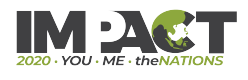 IMPACT2020 has been launched for the English congregation on 29 Feb-1 MarWhat happened during the launch and in March?New promotion campaigns in March. Hang around before/after celebrations near the IMPACT Booth to find out. (Hint: You may get to spot some ‘lions’)New revised one-stop link: dumc.my/IMPACT2020   for all your Academy and Field needs!IMPACT Academy (new)Academy courses: Check with your IMPACT Champion or Cell Leader on whether the existing courses will run in March or postponed accordingly.Electives courses will be postponed to a latter date due to present circumstances.IMPACT FieldYour Cell Group needs help with selecting Fields, especially local trips? Help is at hand! Stay tuned and your Zone’s IMPACT Champions will be empowered to assist.In the meantime, find out more about the options via the Fields Info Drive and be prayerful!You can register as an individual, passionate to a call, or as a Cell Group.BIBLE 2014 Apr | 8.30am-1.00pm | DCEVANGELISM 1014 Apr | 8.30am-1.00pm | DCBABY DEDICATION PREPARATION COURSE (BDPC)4, 18 Apr | 11.30am-2.30pm | DCSign up at the info counterBIBLE 30118 Apr | 8.30am-1.00pm | DCBASIC CHRISTIANITY 101 (Membership Requirement)25 Apr, 2 May | 8.30am-1.00pm | DCSPIRITUAL RETREAT: COME AND SEE (ICM)15-17 May | Rumah Methodist FrasersRegister at trac.org.myDUMC 101 (Membership Requirement)16 May | 8.30am-1.00pm | DCCHRISTIAN LIVING 20120, 27 Jun | 8.30am-1.00pm | DCPRAYER 10128 Jun- 23 Aug | 8.30am-1.00pm | DCFind out more about Equip courses at the Info Counter in Concourse 2, or online at http://dumc.my/equipCONTENTSWORSHIP (Praise and Prayer)WORD  (60 Minutes)WORKS (Ministry and Bearing Witness)UPCOMINGPREACHING SCHEDULE14 & 15 MarApostles Creed 1 SP Chris Kam 21 & 22 MarWe are not in control. God is (live streaming only)SP Chris Kam28 & 29 MarApostles Creed 2 (live streaming only)SP Chris KamEVENT HIGHLIGHTSIMPACT2020.YOU.ME.theNATIONSEQUIP COURSES 2020